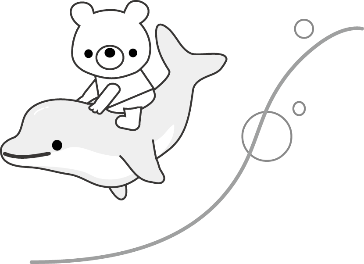 ☆　今回の課題は、２年生未履修分（国語の作文）や３年生の４，５月の学習分（理科）などを入れてあります。分散登校日26日，27日に、2年生算数の未履修分の授業を行う予定です。